2028 Equatorial Guinea HolidaysEquatorial Guinea 2028 CalendarEquatorial Guinea 2028 CalendarEquatorial Guinea 2028 CalendarEquatorial Guinea 2028 CalendarEquatorial Guinea 2028 CalendarEquatorial Guinea 2028 CalendarEquatorial Guinea 2028 CalendarEquatorial Guinea 2028 CalendarEquatorial Guinea 2028 CalendarEquatorial Guinea 2028 CalendarEquatorial Guinea 2028 CalendarEquatorial Guinea 2028 CalendarEquatorial Guinea 2028 CalendarEquatorial Guinea 2028 CalendarEquatorial Guinea 2028 CalendarEquatorial Guinea 2028 CalendarEquatorial Guinea 2028 CalendarEquatorial Guinea 2028 CalendarEquatorial Guinea 2028 CalendarEquatorial Guinea 2028 CalendarEquatorial Guinea 2028 CalendarEquatorial Guinea 2028 CalendarEquatorial Guinea 2028 CalendarJanuaryJanuaryJanuaryJanuaryJanuaryJanuaryJanuaryFebruaryFebruaryFebruaryFebruaryFebruaryFebruaryFebruaryMarchMarchMarchMarchMarchMarchMarchSuMoTuWeThFrSaSuMoTuWeThFrSaSuMoTuWeThFrSa11234512342345678678910111256789101191011121314151314151617181912131415161718161718192021222021222324252619202122232425232425262728292728292627282930313031AprilAprilAprilAprilAprilAprilAprilMayMayMayMayMayMayMayJuneJuneJuneJuneJuneJuneJuneSuMoTuWeThFrSaSuMoTuWeThFrSaSuMoTuWeThFrSa11234561232345678789101112134567891091011121314151415161718192011121314151617161718192021222122232425262718192021222324232425262728292829303125262728293030JulyJulyJulyJulyJulyJulyJulyAugustAugustAugustAugustAugustAugustAugustSeptemberSeptemberSeptemberSeptemberSeptemberSeptemberSeptemberSuMoTuWeThFrSaSuMoTuWeThFrSaSuMoTuWeThFrSa1123451223456786789101112345678991011121314151314151617181910111213141516161718192021222021222324252617181920212223232425262728292728293031242526272829303031OctoberOctoberOctoberOctoberOctoberOctoberOctoberNovemberNovemberNovemberNovemberNovemberNovemberNovemberDecemberDecemberDecemberDecemberDecemberDecemberDecemberSuMoTuWeThFrSaSuMoTuWeThFrSaSuMoTuWeThFrSa1234567123412891011121314567891011345678915161718192021121314151617181011121314151622232425262728192021222324251718192021222329303126272829302425262728293031Jan 1	New Year’s DayApr 14	Good FridayMay 1	Labour DayJun 5	President’s Day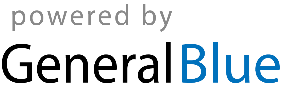 Jun 15	Corpus ChristiAug 3	Armed Forces DayAug 15	Constitution DayOct 12	Independence DayDec 8	Immaculate ConceptionDec 25	Christmas Day